UAB ,,Kauno vandenys“ atliekami darbai:Rugsėjo 4 d. Informacija apie planinį vandens tiekimo nutraukimą:Dėl vandentiekio šulinio mazgo permontavimo darbų, nuo 9 iki 14 val. nebus tiekiamas vanduo Amalių g. 1 - 14, Medžiotojų g. 2A.Klientai informuoti el. priemonėmis. Atsiprašome dėl galimų nepatogumų ir dėkojame už supratingumą.Amalių g. 5 – atliekami vandentiekio tinklų atjungimo – pajungimo, tinklų plovimo darbai;Narsiečių g., Pienių g. 14, Kaimelės g., Lubinų g., Užliedžių g. – atliekami vandentiekio tinklų plovimo darbai;Energetikų g. – atliekama priešgaisrinių hidrantų patikra, profilaktika;Aušros g. 42 – atliekamas paviršinių lietaus nuotekų tinklų ir šulinių plovimas;P. Vileišio g. 8 – atliekami įgriuvos tvarkymo darbai;Aitvarų g., A. Šapokos g. – atliekama paviršinių lietaus nuotekų tinklų šulinėlių profilaktika;V. Krėvės pr. 79A, Romainių g. 16, Draugystės g. 8C, Kuršių g. 51, Vaidoto g. 227B - atliekama  buitinių ir paviršinių lietaus nuotekų tinklų patikra, plovimas, šulinių valymas;V. Krėvės pr. 79A, Romainių g. 16, Draugystės g. 8C - atliekama tinklų televizinė diagnostika.Kilus klausimams skambinti: Klientų aptarnavimas/Avarinė tarnyba – 8 800 20 000.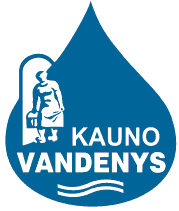 uždaroji akcinė bendrovė „Kauno vandenys“uždaroji akcinė bendrovė „Kauno vandenys“